В целях определения нормативно-правовой базы и структуре ГУП «Хочагии манзилию коммунали»ПРИКАЗЫВАЮ:На основании разработанных в 1982 году. Нормативно-исследовательской станцией Минкомхоза Таджикской ССР типовых норм накопления твёрдо-бытовых отходов в соответствии хронометражных наблюдений, проведенных с 13 января по 13 декабря 1982 года и письма министерства охраны природы Республики Таджикистан ЗА № 734/2-5 ОТ 28.08.2001 г. внести дополнение к приказу № 135 от 28.05.2002 года в приложение №1 по типовым нормам накопления твердо-бытовых отходов от отдельно стоящих объектов общественного назначения, торговых и культурно-бытовых учреждений.Генеральный директор                                                                                       А. АзимовЧумҳурии Тоҷикистон корхонаи воҳиди давлатӣ «Хоҷагии манзилию коммуналӣ»Чумҳурии Тоҷикистон ш. Душанбе Куч. Шоҳтемур, 31Типовые нормы накопления отходов от содержания скота (на 1 голову), разработанные НИС Минкомхоза РТ в 1982 г.Приложение № 1- Типовые нормы наложения бытовых отходов на одного жителя в год- Разработанные НИС Минкомхоза РТ в 1982 г.- Для благоустроенных домов без мусоропровода - 0,95 м3, 1,095 м3 с мусоропроводом- Для неблагоустроенных домов (коммунальный фонд) - 1,83м3- Для домов, находящихся в личной собственности граждан - 2,00м3Приложение №1Типовые нормы накопления бытовых отходов на одного жителя в год,разработанные НИС Минкомхоза Таджикской ССР в 1982 году.- Для благоустроенных домов с мусоропроводом - 0,095 м3- Для благоустроенных домов без мусоропроводом - 0,95 м3- Для неблагоустроенных домов (коммунальный фонд) - 1,83 м3- Для домов, находящиеся в личной собственности граждан - 2,00 м3Типовые нормы накопления твёрдых бытовых отходов от отдельно стоящих объектов общественного назгачения торговых и культурно-бытовых учреждений, разработанные НИС Минкомхоза Таджикской ССР в 1982 году.Типовые нормы накопления отходов от содержания скота (навоз на 1 голову), разработанные НИС Минкомхоза РТ в 1982 г.ЧУМХУРИИ ТОЧИКИСТОНКОРХОНАИ ВОХИДИ ДАВЛАТИИ «ХОЧАГИИ МАНЗИЛИЮ КОММУНАЛИ»ЧУМХУРИИ ТОЧИКИСТОНКОРХОНАИ ВОХИДИ ДАВЛАТИИ «ХОЧАГИИ МАНЗИЛИЮ КОММУНАЛИ»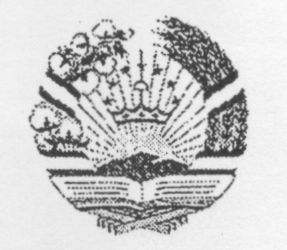 РЕСПУБЛИКА ТАДЖИКИСТАН УНИТАРНОЕ ПРЕДПРИЯТИЕ «ХОЧАГИИ МАНЗИЛИЮ КОММУНАЛИ»РЕСПУБЛИКА ТАДЖИКИСТАН УНИТАРНОЕ ПРЕДПРИЯТИЕ «ХОЧАГИИ МАНЗИЛИЮ КОММУНАЛИ»Точикистон, ш. ДушанбеКуч. Шотемур, 31Тел: (3772) 27-42-91, 23-10-39факс: 21-27-16Тел: (3772) 27-42-91, 23-10-39факс: 21-27-16Тел: (3772) 27-42-91, 23-10-39факс: 21-27-16Таджикистан, г. ДушанбеУл. Шотемура, 3Таджикистан, г. ДушанбеУл. Шотемура, 3ФармонАзОт 29/ 07/ 02               №197/10Мазмун:Содержание: дополнение к приказу                   За № 135/10 от 28.08.02 г.Приказг. Душанбе№ п/пНаименование предприятийКоличество М3 /гЕдиницы изменений1.Склады фруктовые овощные1.86На 1м22.Склады пшеницы и другие продукты0,36На 1м23.Склады хим. элементов и промпродуктов0,48На 1м25.Ж/д вокзал, автовокзал, аэропорт0,037На 1м26.Объем убираемого двора0,02На 1м27.Объем зеленых насаждений0,038На 1м28.Рынки фруктовые и овощные1,86На 1м29.Рынки продуктовые и промтоварные0,44На 1м210.Больница1,39На 1м211.Поликлиника0,073На 1м212.Гостиница0,073На 1м213.садик0,4На 1м2№Название скотаСреднегодовая нормаСреднегодовая нормакгм31Корова8000102Лошадь60007,53Свинья15001,8754Овца, коза8001,05Домашняя птица5,50,007ФармонАзОт 28/ 05/ 02 №135/10 01.06.02 ш. ДушанбеПриказГУП «Государственное Унитарное предприятие»ХМК «Хочагии Манзилию Коммунали»н/пНаименование предприятийКоличество площадьГодовой объемСуточный вес кг.м3плотность1.РестораныНа 1 блюдо---	0,0730,0680,00016802.Продовольственные магазиныНа 1м2 торго-вой площади75,20,3650,2060,001206 2.Продовольственные магазиныНа 1м2 торго-вой площади75,23.СтоловыеНа 1 блюдо0,0730,160,0002800 4.ПромтоварныеНа91,30,440,250,0012208 1магазины1м2 торгово й площади5.Овощной ларёкНа9781,862,680,00515261 м2 торгово й площади6.Автовокзал На 9,3  0,037  0,025  0,0008  251  1м2 торгово й         площади  251 Объект образованияЕд-цыизмеренияНормы накопленияНормы накопленияНормы накопленияНормы накопленияСредняяплотностькг/м3Объект образованияЕд-цыизмеренияСреднегодоваяСреднегодоваяСреднесуточнаяСреднесуточнаяСредняяплотностькг/м3Объект образованияЕд-цыизмерениякгм3кгм3Средняяплотностькг/м3БольницыНа 1 койку518,31,391.420,0036373ПоликлиникаНа 1 посещ.--0,0460,0019230ГостиницыНа 1 место135,10,730,370,002185Общежития благоустроенныеНа 1 место1310,580,360,0016226Детсады, ясли благоустроенныеНа 1 место1020,40,280,0011255Школы благоустр.На 1 уч.18,60,0730,0510,0002255Институты, техникумыНа 1 уч.30,30,0730,0830,0002415Театры, киноНа 1 место21,50,0730,0590,0002295УчрежденияНа 1 сотр.114,30,660,3130,0018173РестораныНа 1 блюдо24,820,0350,680,0001680СтоловыеНа 1 блюдо5,840,0730,160,0002800Продовольственные магазиныНа 1м2 торг. площади75,20,3650,2060,001206Промтоварные магазиныНа 1м2 торг. площади91,30,440,250,0012208Овощной ларёкНа 1м2 торг. площади9781,862,680,0051526АвтовокзалыНа 1м2 площади9,30,0370,0250,0001251№Название скотаСреднегодовая нормаСреднегодовая нормакгм31Корова8000102Лошадь60007,53Свинья15001,8754Овца, коза8001,05Домашняя птица5,50,007